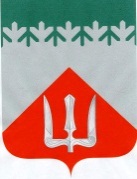 Администрация Волховского муниципального районаЛенинградской области РАСПОРЯЖЕНИЕот 22 декабря 2021 г.                                                                 № 376-рВолховО формировании резерва управленческих кадров   Волховского  муниципального района  Ленинградской области   на 2022 год   	В соответствии с Положением  администрации Волховского муниципального района Ленинградской области от 28.03.2011 № 12-р  «Об утверждении  Положения о порядке формирования резерва управленческих кадров администрации Волховского  муниципального района Ленинградской области», в целях совершенствования  муниципального управления,  формирования и эффективного  использования  резерва управленческих кадров:  Утвердить  резерв управленческих кадров Волховского муниципального района Ленинградской области на 2022 год согласно приложению.  Распоряжение  администрации  Волховского муниципального района   от 24 декабря 2020 № 316-р  «Об  утверждении  резерва  управленческих кадров  Волховского  муниципального района  Ленинградской области  на 2021 год» считать утратившим силу.  Разместить   список лиц, включенных в резерв управленческих кадров Волховского муниципального района Ленинградкой области, на официальном сайте администрации Волховского муниципального района Ленинградской области.  4.  Контроль  за   исполнением распоряжения возложить на заместителя главы администрации по безопасности.Глава  администрации                                                                          А.В. БрицунИсп.. Талова Ирина Александровна,(881363)794-02Утвержден															          распоряжением администрации															 Волховского муниципального районаЛенинградской области															      ___22 декабря__2021 г. № _376-р_Резервуправленческих кадров Волховского муниципального района Ленинградской области  на 2022 годN 
п/пДолжность, 
на которую 
формируется
резерв     
управленческих     
кадров     Фамилия, 
имя,   
отчество,
дата   
рождения Образование, 
название   
учебного   
заведения,  
дата     
окончания,  
специальностьУченая 
степень,
звание Место   
работы  
(службы),
занимаемая
должность 
и дата  
назначения
на    
должность Стаж    
государственной или муниципальной службы  
(при    
наличии)Стаж   
руководящей
работы N документа и дата 
зачисления
в резерв  
управленческих    
кадров    Примечание Директор  Муниципального общеобразовательного бюджетного учрежденияДиректор  Муниципального общеобразовательного бюджетного учрежденияДиректор  Муниципального общеобразовательного бюджетного учрежденияДиректор  Муниципального общеобразовательного бюджетного учрежденияДиректор  Муниципального общеобразовательного бюджетного учрежденияДиректор  Муниципального общеобразовательного бюджетного учрежденияДиректор  Муниципального общеобразовательного бюджетного учрежденияДиректор  Муниципального общеобразовательного бюджетного учрежденияДиректор  Муниципального общеобразовательного бюджетного учрежденияДиректор  Муниципального общеобразовательного бюджетного учреждения1Дротова Елена Анатольевна17.06.1979Высшее, 2001 г., «Мариупольский гуманитарный институт Донецкий  национальный университет», по специальности-английский язык и литература, новогреческий язык,квалификация-филолог,преподаватель английского языка и литературы, новогреческого языка  Не имеетучитель  МОБУ «Волховская городская  гимназия № 3 имени Героя Советского Союза Александра Лукьянова», с 2014 г.нет4протокол  от 22.12.2021 № 12Бабикова Инна Эдуардовна08.04.1974Высшее, 1991 г., «Новгородский Государственный Университет им. Ярослава Мудрого», по специальности-педагогика и  методика  начального образования, квалификация – учитель начальных классов, 2002 г., «Ленинградский  институт развития образования», по программе «Учитель английского языка».Дополнительное образование  2017 г.,ГАОУ ВО ЛО «Ленинградский  государственный  университет имени А.С. Пушкина» по программе «Управление образованием»Не имеетзаместитель директора  по учебно-воспитательной работе МОБУ «Волховская средняя общеобразовательная школа № 1», с  2011 г.нет10протокол  от 22.12.2021 № 13Мороз Наталья Александровна02.09.1977 Высшее, 2003г., Санкт-Петербург,«Государственный областной   университет им. А.С. Пушкина», по специальности  технология и предпринимательство,  квалификация –учитель технологии и предпринимательства.  Дополнительное образование 2016 г., ФГБОУ ВО «Санкт- Петербургский государственный  университет» по программе «Менеджмент в образовании». Дополнительное образование 2017 г.,  ГАОУ ВО ЛО «Ленинградский  государственный университет имени  А.С. Пушкина» по программе «Управление  образованием»Не имеет заместитель директора  по учебно-воспитательной работе МОБУ «Новоладожская средняя общеобразовательная школа № 1», с 2009 г.нет11протокол  от 22.12.2021 № 14Беззубова Юлия Александровна18.01.1982Высшее, 2009 г., АОУ ВО ЛО «Ленинградский  государственный университет имени  А.С. Пушкина», по специальности-психология,  квалификация- психолог, преподаватель психологии.Не имеетучитель информатики МОБУ «Пашская средняя общеобразовательная школа», с 2000 г.нетнетпротокол  от 22.12.2021 № 15Борисова Виктория Вацлавовна28.12.1974Высшее, 2010 г., АОУ ВО ЛО «Ленинградский  государственный университет имени  А.С. Пушкина», по специальности-логопедия,  квалификация- учитель-логопедНе имеетзаместитель директора   по учебно-воспитательной работеМОБУ «Пашская средняя общеобразовательная школа», с 2014 г.нет6протокол  от 22.12.2021 № 16Заховаева Елена Николаевна16.04.1982Высшее, 2016 г., Санкт-Петербург ЧОУ ВО «Национальный  открытый институт г. Санкт-Петербург»,  квалификация – бакалавр, экономикаНе имеетбухгалтер МОБУ «Бережковская средняя общеобразовательная школа», с 2007 г.нетнетпротокол  от 22.12.2021 № 17Овчинникова Анна Борисовна23.05.1983 Высшее, 2005 г., ГОУ ВПО «Ленинградский  государственный университет имени  А.С. Пушкина», по специальности- биология, квалификация- учитель биологииКандидат биологических наукучитель биологии МОБУ «Волховская  средняя общеобразовательная школа № 7», с 2014 г.нет нетпротокол  от 22.12.2021 № 18Суворова Мария Александровна12.04.1986Высшее, 2016 г., Санкт – Петербург  АОУ ВПО « Ленинградский  государственный университет имени  А.С. Пушкина», по специальности- педагогическое образование, квалификация -бакалаврНе имеет воспитатель  дошкольных групп МОУ «Усадищенская средняя общеобразовательная школа», с 2011 г.нетнетпротокол  от 22.12.2021 № 19Вантурина Мария Владимировна01.07.1986Высшее, 2009 г., АОУ ВПО  «Ленинградский  государственный университет имени  А.С. Пушкина», по специальности- педагогика и методика начального образования, квалификация-учитель начальных классовНе имеет учитель начальных классов МОБУ «Гостинопольская основная общеобразовательная школа», с 2007 г.нет нет протокол  от 22.12.2021 № 110Власова Наталья Александровна22.05.1980Высшее, 2008 г., ГБОУ ВПО «Российский государственный  педагогический университет им. А.И. Герцена», по специальности- русский язык и литература, квалификация-  учитель русского языка и литературы. Дополнительное образование 2013 г., «Ленинградский  государственный университет имени  А.С. Пушкина», квалификация-  управления образованием. Дополнительное образование , 2017г., «Ленинградский  государственный университет имени  А.С. Пушкина»,  квалификация –педагог-психолог.Не имеетучитель МОБУ «Бережковская средняя общеобразовательная школа», с 2005 г., нетнетпротокол  от 22.12.2021 № 111Пушкина Инна Александровна06.05.1973Высшее, 2003 г., Санкт-Петербург,  «Ленинградский  государственный университет имени  А.С. Пушкина», по специальности- филология, квалификация- учитель русского языка и литературыНе имеет учитель русского языка и литературы МОБУ «Свирицкая  средняя общеобразовательная школа», с 1994 г.нетнетпротокол  от 22.12.2021 № 112Зорич Елена Михайловна 15.11.1977Высшее, 2000 г., Санкт-Петербург  «Ленинградский  государственный университет имени  А.С. Пушкина», по специальности-психология,  квалификация –педагог-психологНе имеетзаместитель директора по учебно-воспитательной работе МОБУ «Волховская средняя общеобразовательная школа № 8», с 2010 г.нет10протокол  от 22.12.2021 № 113Тарасова Светлана Сергеевна02.01.1970Высшее, 2005 г., Санкт-Петербург, «Национальный открытый институт России г. Санкт –Петербург»,  по специальности – государственное  и муниципальное управление, квалификация- менеджер.  Высшее, 2013 г., «Ленинградский  государственный университет имени  А.С. Пушкина», по специальности- управление образованием Не имеет учитель начальных классов  МОБУ «Волховская средняя общеобразовательная школа № 5», с  1997нетнетпротокол  от 22.12.2021 № 114Савинова Людмила Александровна23.06.1971Высшее, 2014г., Санкт – Петербург, ФГОУ ВПО «Российский государственный  педагогический университет им. А.И. Герцена», по специальности-  менеджмент организации, квалификация – менеджер. Дополнительное образование,  2016 г., ФГБОУ ВО «Санкт –Петербургский государственный университет» по программе «менеджмент в образовании»Не имеет заместитель директора по учебно-воспитательной работе  МОБУ «Алексинская  средняя общеобразовательная школа», с 2012 г.протокол  от 22.12.2021 № 115Фролова Наталья   Николаевна26.07.1980Высшее, 2002 г., Санкт-Петербург  «Ленинградский  государственный университет имени  А.С. Пушкина», по специальности- филология, квалификация – учитель русского языка, литературыНе имеетучитель МОБУ «Алексинская  средняя общеобразовательная школа», с 2002 г.нетнетпротокол  от 22.12.2021 № 116Николаева Анастасия Васильевна15.03.1984Высшее, 2020 г., ФГБОУ  ВО «Российский государственный  педагогический университет им. А.И. Герцена», по специальности- педагогическое образование, квалификация – бакалавр, Дополнительное образование, 2019 г., ВНОЦ «Современные образовательные технологии» по программе «менеджмент и экономика в образовании»Не имеетзаместитель директора по воспитательной работе, МОБУ  «Староладожская средняя общеобразовательная школа», с 2020 г.ненетпротокол  от 22.12.2021 № 1Заведующий муниципального дошкольного образовательного бюджетного учрежденияЗаведующий муниципального дошкольного образовательного бюджетного учрежденияЗаведующий муниципального дошкольного образовательного бюджетного учрежденияЗаведующий муниципального дошкольного образовательного бюджетного учрежденияЗаведующий муниципального дошкольного образовательного бюджетного учрежденияЗаведующий муниципального дошкольного образовательного бюджетного учрежденияЗаведующий муниципального дошкольного образовательного бюджетного учрежденияЗаведующий муниципального дошкольного образовательного бюджетного учрежденияЗаведующий муниципального дошкольного образовательного бюджетного учрежденияЗаведующий муниципального дошкольного образовательного бюджетного учрежденияЗаведующий муниципального дошкольного образовательного бюджетного учреждения17Лебедева Вероника Николаевна01.08.1991Высшее, 2016 г., Санкт-Петербург ФГБОУ ВПО «Российский государственный  педагогический университет им. А.И. Герцена», по специальности- менеджмент организации, квалификация-менеджер. Дополнительное образование, 2016 г., ООО «Академия бизнеса» квалификация-контрактный управляющий (специалист – эксперт в сфере закупок)Не имеетзаместитель заведующего  по административно-хозяйственной работеМДОБУ «Детский сад № 4 комбинированного вида»  г. Волхов, с 2016 г.нет5протокол  от 22.12.2021 № 118Дзвиняк Ольга Витальевна10.10.1985Высшее, 2008 г.,  Санкт-Петербург, НОУ ВПО «Санкт-Петербургский институт внешнеэкономических связей, экономики и права», по специальности-психология, квалификация- психолог,  преподаватель психологии. Дополнительное образование, 2016 г., ФГАОУ ВО «Санкт-Петербургский политехнический университет  Петра Великого», по специальности -менеджментНе имеетзаместитель заведующего  по учебно-воспитательной работе МДОБУ «Детский сад   № 6 «Солнышко» комбинированного вида»  г. Волхов, с 2014г.нет6протокол  от 22.12.2021 № 119Садофьева Анастасия Николаевна29.09.1985Высшее, 2007 г., ГОУ ВПО «Российский государственный  педагогический университет им. А.И. Герцена», по специальности -  русский язык и литература, квалификация – учитель русского языка и литературыНе имеет воспитатель  МДОБУ «Детский сад  № 1 «Дюймовочка» комбинированного вида» г. Волхов, с 2007 г.нетнетпротокол  от 22.12.2021 № 120Почтарева Наталья Васильевна 04.02.1976Высшее, 2009 г., Архангельск, ГОУ ВПО «Поморский государственный университет имени М.В. Ломоносова», по специальности  - специальная дошкольная педагогика и психология, квалификация - педагог –дефектолог для работы с детьми  дошкольного возраста с отклонениями в развитииНе имеет педагог - психолог МДОБУ «Детский сад  № 8 «Сказка» комбинированного вида» г. Волхов, с 2006 г.нетнетпротокол  от 22.12.2021 № 121Колесникова Мария Юрьевна27.05.1981Высшее, 2003 г., Санкт-Петербург,  «Санкт-Петербургский институт внешнеэкономических связей, экономики и права», по специальности - психология,  квалификация-психологНе имеет воспитатель МДОБУ «Детский сад № 6 «Солнышко» комбинированного вида»  г, Волхов, с 2015 г.нетнетпротокол  от 22.12.2021 № 122Кувшинова Светлана Николаевна08.06.1973Высшее, 2013 г., АОУ ВО ЛО «Ленинградский  государственный университет имени  А.С. Пушкина», по специальности- олигофренопедагогика, квалификация- олигофренопедагогикаНе имеетзаместитель заведующего  по учебно-воспитательной работе МДОБУ «Детский сад № 17 «Сказка» комбинированного вида»  г. Новая Ладога, с  2011 г.нет9протокол  от 22.12.2021 № 123Скобелева Наталья Сергеевна08.04.1990Высшее, 2012 г., АОУ ВО ЛО «Ленинградский  государственный университет имени  А.С. Пушкина», по специальности-тифлопедагогика, квалификация – учитель - тифлопедагог и учитель - логопедНе имеетучитель – дефектолог МДОБУ «Детский сад № 18 «Теремок» комбинированного вида»  г. Новая Ладога, с  2016 г.нетнетпротокол  от 22.12.2021 № 124Желобанова Александра Николаевна29.12.1974Высшее, 2000 г., Санкт-Петербург, «Ленинградский государственный областной университет, по специальности – психология, квалификация – педагог-психолог Не имеет воспитатель МДОБУ «Детский сад № 22 комбинированного вида»  г. Волхов, с 2014 г.нетнетпротокол  от 22.12.2021 № 125Маркешина Юлия Анатольевна08.06.1973 Высшее, 1999 г., Санкт-Петербург,«Государственный областной   университет», квалификация – педагог-психолог, по специальности - психология. Дополнительное образование, 2017г.,ФГБОУ ВО «Санкт-Петербургский  государственный университет»,  по специальности – менеджмент в  образованииНе имеет заместитель заведующего по   учебно - воспитательной  работе МДОБУ «Детский сад № 5 «Аистёнок» комбинированного вида»  г. Волхов, с 2003 г.нет15протокол  от 22.12.2021 № 126Николаева Мария Владимировна29.11.1984Высшее, 2011 г., АОУ ВО ЛО «Ленинградский  государственный университет имени  А.С. Пушкина», по специальности - педагогика и методика  начального образования, квалификация- учитель начальных классов. Дополнительное образование  2016 г.,  Дополнительное образование, 2016 г., ГАОУД ПО «Ленинградский областной институт развития образования»,  по специальности – менеджмент в образовании.Не имеет заместитель заведующего  по учебно-воспитательной работе МДОБУ «Детский сад № 15 «Вишенка»   г. Сясьстрой, с 2011 г.нет10протокол  от 22.12.2021 № 127Копейкина Оксана Александровна14.09.1984Высшее, 2014 г., ФГБОУ ВПО «Российский государственный  педагогический университет им. А.И. Герцена» », по специальности-менеджмент организации, квалификация-менеджер.Не имеетвоспитатель МДОБУ «Детский сад № 17 комбинированного вида»  г. Новая Ладога, с 2007 г.нетнетпротокол  от 22.12.2021 № 128Чекина Анжела Александровна30.03.1977Высшее, 2017 г., ФГБОУ  ВО «Российский государственный  педагогический университет им. А.И. Герцена», по специальности - педагогическое образование,   квалификация- бакалавр. Дополнительное образование, 2018 г., ФГБОУ  ВО «Российский государственный  педагогический университет им. А.И. Герцена» по программе «Менеджмент  в образовании»Не имеетвоспитатель МДОБУ «Детский сад № 15 «Вишенка» г. Сясьстрой, с 2012 г.нетДиректор учреждение дополнительного образованияДиректор учреждение дополнительного образованияДиректор учреждение дополнительного образованияДиректор учреждение дополнительного образованияДиректор учреждение дополнительного образованияДиректор учреждение дополнительного образованияДиректор учреждение дополнительного образованияДиректор учреждение дополнительного образованияДиректор учреждение дополнительного образованияДиректор учреждение дополнительного образованияДиректор учреждение дополнительного образования2929Баринова Анастасия Юрьевна08.04.1985Высшее, 2007 г., ГОУ ВПО «Ленинградский  государственный университет имени  А.С. Пушкина», по специальности –биология, квалификация – учитель биологии. Дополнительное образование, 2017 г., АНО ДПО «Институт  профессиональных контрактных  управляющих» по программе «Профессиональное управление государственными и муниципальными закупками», 2016 г., ФГБОУ ВО « Санкт-Петербургский государственный институт культуры», по программе « История искусств»Не имеетпреподаватель художественного отделения МБУДО «Волховская детская школа искусств», с 2008 г.нетнетпротокол  от 22.12.2021 № 13030Директор МБУДО«Детско-юношеская спортивная школа» г. ВолховКоробова Вера Владимировна08.02.1983Высшее, 2011г., Санкт-Петербург, ГОУВПО «Российский государственный  педагогический университет им. А.И. Герцена», квалификация- менеджер, по специальности-менеджмент организации.Дополнительное образование, 2015 г., ГАОУД ПО «Ленинградский областной институт развития образования»,  проектирование  образовательной  деятельности в контексте требований ФГОС ДО (физическое развитие дошкольников)Не имеет заместитель директора  МБУДО«Детско-юношеская спортивная школа» г. Волхов,  с 2017 г.нет3протокол  от 22.12.2021 № 13131Николаева Елена Владимировна24.02.1985Высшее, 2007 г., Санкт-Петербург, ГОУВПО «Российский государственный  педагогический университет им. А.И. Герцена», квалификация-учитель математики, специальность - математикаНе имеет заместитель директора  по учебно-воспитательной работе МБУДО «Центр  информационных технологий», с 2018 г.нет нетпротокол  от 22.12.2021 № 13232Абраменкова Ирина Владимировна15.02.1973Высшее,1999 г., «Российский государственный  педагогический университет им. А.И. Герцена», по специальности- педагогика и методика начального образования, квалификация- учитель начальных классовНе имеетзаместитель директора по учебно-воспитательной работе  МБУДО «Дворец детского (юношеского) творчества Волховского муниципального района» г. Волхов, с 2004 г.нет 16протокол  от 22.12.2021 № 13333Мощенко Елена Викторовна28.05.1974Высшее, 2001 г., Санкт-Петербург  «Ленинградский  государственный университет имени  А.С. Пушкина», по специальности- финансы и кредит, квалификация –экономист Не имеет главный бухгалтер МБУДО «Пашская детская  школа  искусств», с 2000 г.нет14 протокол  от 22.12.2021 № 13434Макарин Владимир Леонидович21.05.1984Высшее,2015 г., Санкт –Петербург, ФГБОУ ВПО «Национальный минерально-сырьевой университет «горный» по специальности-электроэнергетика и электротехника, квалификация -бакалаврНе имеет заместитель директора по административно- хозяйственной  работе МБУ ДО «ДЮСШ» г. Волхов, с 2017 г.нет4протокол  от 22.12.2021 № 13535Севастьянова Людмила Анатольевна26.11.1975Высшее, 2000 г.,  Санкт – Петербург «Ленинградский  государственный областной университет имени  А.С. Пушкина», по специальности- педагогика, квалификация – учитель начальных классов, педагог дошкольного  образованияНе имеет заместитель директора по учебно-воспитательной работе  МБУДО «Дворец  детского (юношеского) творчества  Волховского муниципального района» г. Волхов,  с 2017 г.нет4протокол  от 22.12.2021 № 13636Андреева Елена Сергеевна06.05.1980Высшее, 2004 г., ГОУ ВПО «Российский государственный педагогический университет им. А.И. Герцена», по специальности- музыкальное образование, квалификация- учитель музыки.  Дополнительное образование, 2016 г.,  АНО ДПО  «Институт профессиональных контрактных управляющих» Не имеет преподаватель музыкального отделения по классу скрипки МБУДО «Волховская детская  школа искусств», с 2014 гнет нетпротокол  от 22.12.2021 № 13737Замуруева Юлия Александровна10.07.1987Высшее, 2011 г., Санкт –Петербург, ФГОУ ВПО «Санкт –Петербургский государственный университет водных коммуникаций», по специальности- юриспруденция, квалификация- юристНе имеет заместитель директора по административно-хозяйственной работе МБУДО «Волховская музыкальная школа имени Яна Сибелиуса», с 2017 г.нет4протокол  от 22.12.2021 № 13838Иванова Наталья  Владимировна22.04.1976Высшее, 2008 г., Санкт-Петербург, ГОУ ВПО «Санкт-Петербургский государственный университет сервиса и экономики», по специальности-экономика и управление на предприятии в сфере сервиса, квалификация- экономист-менеджер. Дополнительное образование, 2013 г.,  ФГБОУ ВПО «Российская академия народного хозяйства и государственной службы при Президенте Российской Федерации». Дополнительное образование, 2014 г.,  АНО ДПО  «Институт профессиональных контрактных управляющих».Дополнительное образование, 2015 г., «Институт профессиональных контрактных управляющих».Не имеетНачальник отдела муниципального имущества и муниципального заказа администрации МО Иссадское сельское поселение, с 2016 г. 1714протокол  от 22.12.2021 № 13939Стрех Ирина Владимировна27.02.1969Высшее, 2003 г., Санкт – Петербург, «Ленинградский государственный университет имени А.С. Пушкина», по специальности- музыкальное образование, квалификация – учитель музыкиНе имеетзаместитель директора   по учебно-воспитательной работе МБУДО «Волховская музыкальная школа имени Яна Сибелиуса», с 2012 г.нет9протокол  от 22.12.2021 № 14040Молчанова  Ольга Сергеевна 10.07.1969Высшее, 1991 г., Санкт – Петербург, «Ленинградский государственный педагогический университет имени А.И. Герцена», по специальности- педагогика и методика начального обучения, квалификация – учитель начальных классовНе имеетИнструктор- методист по организационно- массовой работе  Санкт-Петербургское государственное автономное учреждение «Дирекция по управлению спортивными сооружениями» нет9протокол  от 22.12.2021 № 1Директор учреждения культурыДиректор учреждения культурыДиректор учреждения культурыДиректор учреждения культурыДиректор учреждения культурыДиректор учреждения культурыДиректор учреждения культурыДиректор учреждения культурыДиректор учреждения культуры4141Карпова Ольга Борисовна 24.06.1971Высшее, 2006 г., Санкт-Петербург ГОУВПО «Российский государственный  педагогический университет им. А.И. Герцена», по специальности- педагогика и методика дошкольного образования, квалификация- организатор –методист дошкольного образованияНе имеетзаведующая отделом  МБУК «Дом культуры «Железнодорожник», с 2009 г.нет12протокол  от 22.12.2021 № 14242Ершова Елена Николаевна 13.12.1986Высшее, 2018г., ФГБОУ ВО «Российский государственный  педагогический университет им. А.И. Герцена», по специальности- педагогическое образование, квалификация - бакалаврНе имеет художественный руководитель МБУК «Волховский городской Дворец культуры», с 2014 г.нет нетпротокол  от 22.12.2021 № 14343Отчина Светлана Владимировна29.05.1972Высшее, 2001 г., «Новгородский Государственный Университет им. Ярослава Мудрого», по специальности- психология, квалификация - психологНе имеет заведующая методическим отделом МКУК КИЦ им. А.С. Пушкина, с 2003 г.нет18протокол  от 22.12.2021 № 14444Сухова Анастасия Александровна09.10.1991Высшее, 2014 г., ФГБОУ ВПО «Российская академия народного хозяйства и государственной  службы при Президенте Российской Федерации», квалификация-специалист,  по специальности- социальная работа.Дополнительное образование 2015 г., ГАОУД ПО «Ленинградский областной институт развития образования»,  по специальности –история, обществознание, экономика и правоНе имеет библиотекарь МКУК КИЦ им. А.С. Пушкина, с 2016 г.нетнетпротокол  от 22.12.2021 № 14545Максимова Елена Николаевна20.10.1970Высшее,1998 г., Санкт – Петербург «Санкт-Петербургская государственная академия культуры», по специальности –библиотековедение и библиография, квалификация- библиотекарь-библиографНе имеетведущий методист МКУК «Волховская межпоселенческая  районная библиотека», с  1990 г.нет нетпротокол  от 22.12.2021 № 14646Стукалкина Кристина Валерьевна07.04.1983неполное  высшее, 2005 г., Санкт –Петербург Петербургский институт  Иудаики. Повышение квалификации  2018 г., ФГБОУ ВО «Санкт –Петербургский  государственный институт культуры»   по теме «Основы менеджмента социально-культурной  деятельности и социально –культурного проектирования»Не имеетглавный специалист  МБУК «Волховский городской Дворец культуры», с 2014 г.нетнетпротокол  от 22.12.2021 № 14747Гудкова Юлия Викторовна 22.03.1984Высшее, 2006 г., Санкт-Петербург ГОУВПО «Российский государственный  педагогический университет им. А.И. Герцена», по специальности – русский язык и литература, квалификация – учитель русского языка и литературыНе имеет  художественный руководитель МБУК «Дом культуры «Железнодорожник», с 2016 г.нет нетпротокол  от 22.12.2021 № 1Директор  муниципального предприятия, автономного, бюджетногои казенного учрежденияДиректор  муниципального предприятия, автономного, бюджетногои казенного учрежденияДиректор  муниципального предприятия, автономного, бюджетногои казенного учрежденияДиректор  муниципального предприятия, автономного, бюджетногои казенного учрежденияДиректор  муниципального предприятия, автономного, бюджетногои казенного учрежденияДиректор  муниципального предприятия, автономного, бюджетногои казенного учрежденияДиректор  муниципального предприятия, автономного, бюджетногои казенного учрежденияДиректор  муниципального предприятия, автономного, бюджетногои казенного учрежденияДиректор  муниципального предприятия, автономного, бюджетногои казенного учрежденияДиректор  муниципального предприятия, автономного, бюджетногои казенного учрежденияДиректор  муниципального предприятия, автономного, бюджетногои казенного учреждения48Директор автономной некоммерческой организации «Санаторий-профилакторий «Волхов»Директор автономной некоммерческой организации «Санаторий-профилакторий «Волхов»Фетисов Андрей Юрьевич17.09.1969г. Москва, «Московский открытый институт», 5 курс. Повышение квалификации, 2002 г.,  «Академия народного хозяйства при Правительстве РФ», по программе «Современные методы управления акционерными обществами»    Не имеетдиректор МБУ «УПРАВЛЕНИЕ ОБЩЕЖИТИЯМИ  ГОРОДА ВОЛХОВА» МУНИЦИПАЛЬНОГО ОБРАЗОВАНИЯ ГОРОД ВОЛХОВ ВОЛХОВСКОГО МУНИЦИПАЛЬНОГО РАЙОНА  ЛЕНИНГРАДСКОЙ ОБЛАСТИ, с 2015г.нет22протокол  от 22.12.2021 № 149Директор Муниципального казенного учреждения по строительству и землеустройствуДиректор Муниципального казенного учреждения по строительству и землеустройствуПозднякова Галина Юрьевна05.12.1973Высшее, 1996 г., «Санкт-Петербургский государственный университет», по специальности-картография, квалификация- географа-картографа, преподаватель географииНе имеетдиректор  ООО  «Землеустроитель», с 2002 г.нет18протокол  от 22.12.2021 № 150Директор МБУ «УПРАВЛЕНИЕ ОБЩЕЖИТИЯМИ  ГОРОДА ВОЛХОВА» МУНИЦИПАЛЬНОГО ОБРАЗОВАНИЯ ГОРОД ВОЛХОВ ВОЛХОВСКОГО МУНИЦИПАЛЬНОГО РАЙОНА  ЛЕНИНГРАДС КОЙ ОБЛАСТИДиректор МБУ «УПРАВЛЕНИЕ ОБЩЕЖИТИЯМИ  ГОРОДА ВОЛХОВА» МУНИЦИПАЛЬНОГО ОБРАЗОВАНИЯ ГОРОД ВОЛХОВ ВОЛХОВСКОГО МУНИЦИПАЛЬНОГО РАЙОНА  ЛЕНИНГРАДС КОЙ ОБЛАСТИБелова Инна Александровна06.05.1976Высшее, 2006г., Санкт-Петербург,  «Санкт-Петербургский институт внешнеэкономических связей, экономики и права», по специальности-бухгалтерский учет, анализ и аудит, квалификация –экономист Не имеетзаместитель директора МБУ «УПРАВЛЕНИЕ ОБЩЕЖИТИЯМИ  ГОРОДА ВОЛХОВА» МУНИЦИПАЛЬНОГО ОБРАЗОВАНИЯ ГОРОД ВОЛХОВ ВОЛХОВСКОГО МУНИЦИПАЛЬНОГО РАЙОНА  ЛЕНИНГРАДСКОЙ ОБЛАСТИ, с 2015г.нет5протокол  от 22.12.2021 № 151Директор  Волховского районного муниципального унитарного предприятия «Волховавтосервис»Директор  Волховского районного муниципального унитарного предприятия «Волховавтосервис»Сенюшкин Валентин Андреевич25.11.1987Высшее, 2004 г., Санкт-Петербург, ГОУ ВПО  «Санкт-Петербургский  государственный инженерно- экономический университет»Не имеетзаместитель директора  Волховского районного муниципального унитарного предприятия «Волховавтосервис», с 2014 г.нет9протокол  от 22.12.2021 № 152Директор МКУ «Транспортно-хозяйственная эксплуатационная служба»Директор МКУ «Транспортно-хозяйственная эксплуатационная служба»Юшкова  Анна Сергеевна06.03.1990Высшее, 2013 г., Санкт-Петербург,  «Санкт-Петербургский институт внешнеэкономических связей, экономики и права», по специальности-менеджмент организации, квалификация - менеджерНе имеетглавный специалист, контрактный управляющийМКУ «Транспортно-хозяйственная эксплуатационная служба», с 2016г.нетнетпротокол  от 22.12.2021 № 153Директор МКУ «Транспортно-хозяйственная эксплуатационная служба»,Директор МКУ «Транспортно-хозяйственная эксплуатационная служба»,Рогова Янина Александровна30.04.1975Высшее, 1998 г., Санкт-Петербург, «Российская академия государственной службы при Президенте Российской Федерации  Северо-Западная академия  государственной службыНе имеетглавный бухгалтер МКУ «Транспортно-хозяйственная эксплуатационная служба», с 2008 г.нет 12протокол  от 22.12.2021 № 154Директор МУП по оказанию бытовых услуг «Ритуал» муниципального образования город ВолховДиректор МУП по оказанию бытовых услуг «Ритуал» муниципального образования город ВолховТуху Екатерина Георгиевна 15.05.1979Высшее, 2004 г., Санкт-Петербург, ГОУ ВПО «Санкт-Петербургский государственный  технологический университет растительных полимеров», по специальности-экономика и  управление  на предприятии целлюлозно- бумажной промышленности, квалификация- экономист -менеджер Не имеет главный бухгалтер МУП по оказанию бытовых услуг «Ритуал» муниципального образования город Волхов, с  2018 г.нет5протокол  от 22.12.2021 № 155Директор МУП «Гостиничный комплекс муниципального образования город Волхов»,Директор МУП «Гостиничный комплекс муниципального образования город Волхов»,Коцкая Людмила Александровна28.11.1964Высшее, 1988 г., Ленинградский  ордена Трудового Красного Знамени  финансово-экономический институт имени Н.А. Вознесенского, по специальности- бухгалтерский учет и анализ хозяйственной деятельности, квалификация- экономист Не имеет главный бухгалтер  МУП «Гостиничный комплекс муниципального образования город Волхов», с  2017 г.нет14протокол  от 22.12.2021 № 156Директор МБУ «Дорожное хозяйство» муниципального образования город ВолховДиректор МБУ «Дорожное хозяйство» муниципального образования город ВолховКлимовская Светлана Вячеславовна16.11.1964Высшее, 2000 г., Санкт-Петербург, «Петербургский государственный университет путей сообщения Императора Александра I», по специальности- экономика, строительство на железнодорожном транспорте, квалификация- экономистНе имеет главный бухгалтер  МБУ «Дорожное хозяйство» муниципального образования город Волхов, с 2015 г.512протокол  от 22.12.2021 № 157 Директор АНО   «Волховский  Бизнес-Инкубатор» Директор АНО   «Волховский  Бизнес-Инкубатор»Байбородина  Марина Константиновна11.10.1986Высшее, 2010г., Санкт-Петербург, «Санкт-Петербургская академия управления и экономики», по специальности –финансы и кредит, квалификация - экономистНе имеетбухгалтер АНО   «Волховский  Бизнес-Инкубатор», с 2016г.нетнетпротокол  от 22.12.2021 № 158Директор МУП  «Профиль» муниципального образования город ВолховДиректор МУП  «Профиль» муниципального образования город ВолховКузьмина Наталья Леонидовна10.08.1974Высшее, 2004г., Санкт-Петербург, «Санкт-Петербургская  Государственная академия  сервиса и экономики», по специальности- экономика и управление  на предприятии, квалификация- экономист-менеджерНе имеет инженер-землеустроитель МУП  «Профиль» муниципального образования город Волхов, с 2015 г.нетнетпротокол  от 22.12.2021 № 159Директор  муниципального предприятия, бюджетного,унитарного и казенного учрежденияДиректор  муниципального предприятия, бюджетного,унитарного и казенного учрежденияПрасол Иван Владимирович07.09.1969Высшее, 1998 г., «Санкт-Петербургский  Государственный университет путей сообщения» по специальности- экономика и управление  строительством, квалификация- инженер  экономист. Дополнительное образование 2009 г., ГОУ ПО «Санкт-Петербургский государственный политехнический университет.Не имеетзаместитель директора  по АХЧ,  ГБПОУ «Волховский колледж транспортного строительства», с  2018 г.нет14протокол  от 22.12.2021 № 1